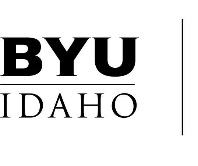 Student Guidelines for Exception DocumentationsPresident’s Council Exception for Entrepreneurial InternshipThese guidelines must be followed when submitting documents for an entrepreneurial internship exception. All documents should be written in essay format.The following two items must be submitted to internships@byui.edu before your internship will be approved for registration: Detailed Business Plan Must provide organizational information, detailed business objectives, goals, and desired outcomes. Include: Name and location of business, number of locations/franchises Management team Operational outline, statement of purpose, business overview, marketing plan, etc. Direct and indirect competition, product, pricing, promotion, distributionOverview of finances and financial backingGoals and objectives NOTE: a sample business plan may be obtained athttp://www.byui.edu/internships/policies-and-guidelinesSigned Confirmation letter from LOCAL outside mentorMentor must be: outside of business, no BYUI employees or faculty members, etc.Name, title, and background of the person writing confirmation letter, and connection to youStatement agreeing to oversee you, and ensure that correct principles are being applied in your work experienceMentor’s contact information: address, city/state, phone and email addressNote of how often they will be meeting with youMeeting must be face-to-face, at least every other week (phone meeting or long distance supervision is not allowed)These items are part of the internship approval process. They do not take the place of any syllabus, coursework, or assignments given to you by your Internship Faculty Coordinator. 